Diplôme DEFIS MATH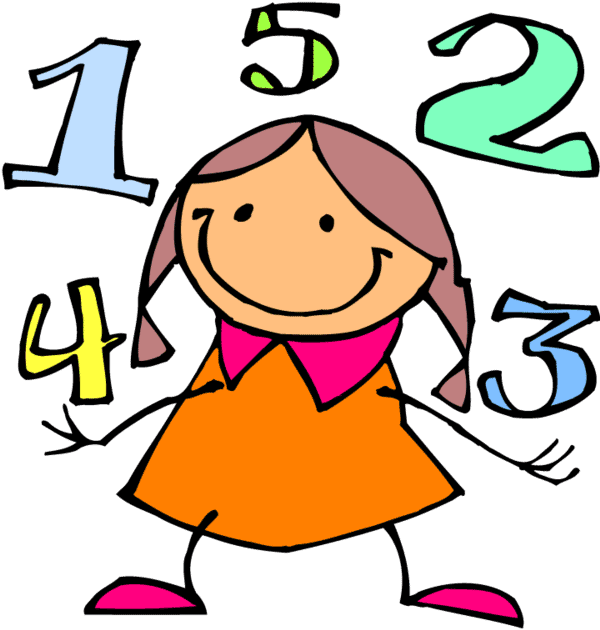 2017/2018Décerné à la classe de CE1 de l’école Ste Jeanne D’Arc de Malestroit.Score 35/36Classement : 1ère parmi les 7 classes de CE1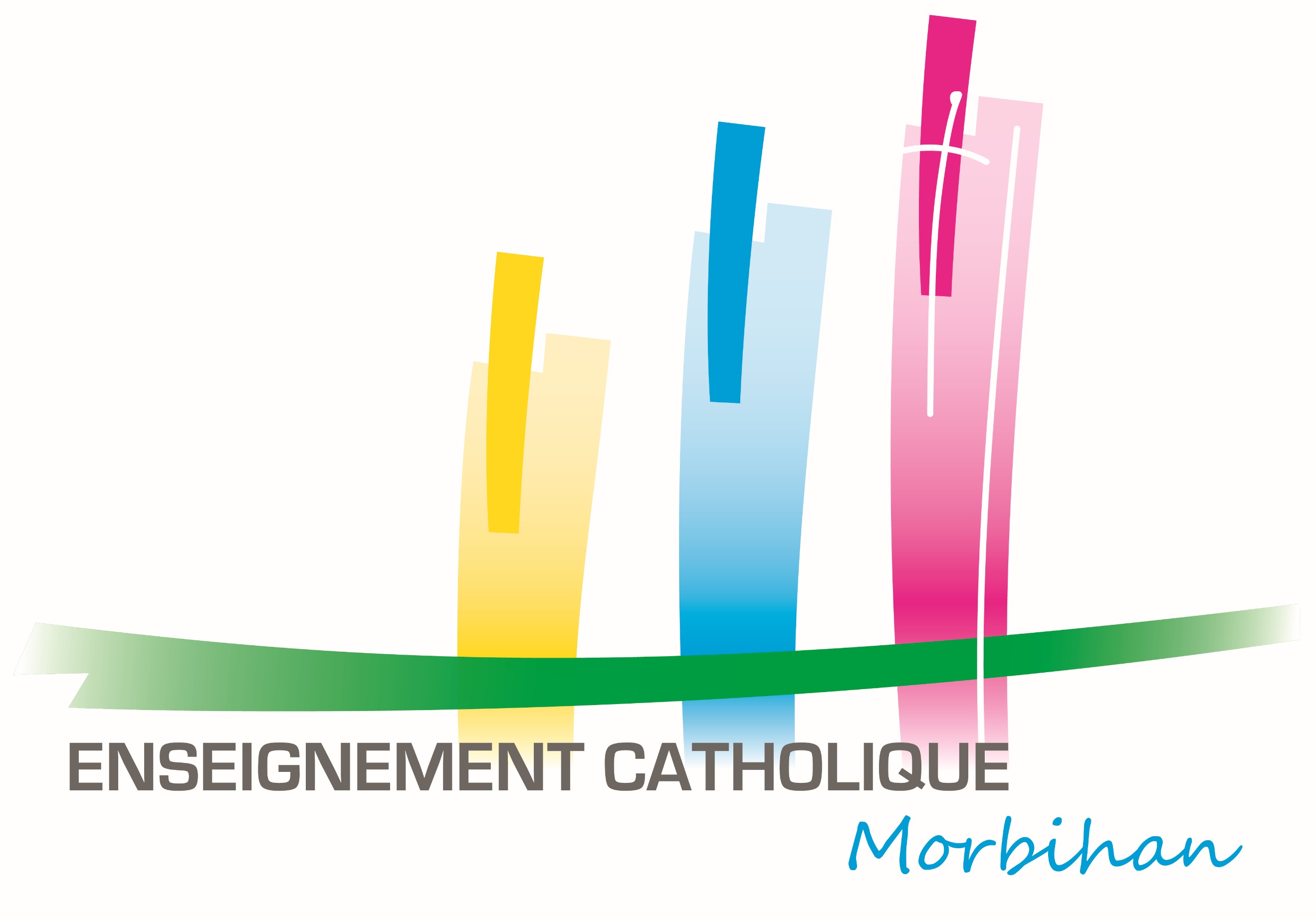 Le responsable des Ecoles, Armel Gillet